ΠΡΟΣΚΛΗΣΗ ΕΚΔΗΛΩΣΗΣ ΕΝΔΙΑΦΕΡΟΝΤΟΣ ΓΙΑ ΤΗΝ ΕΞΩΤΕΡΙΚΗ ΑΞΙΟΛΟΓΗΣΗ ΤΗΣ ΠΡΑΞΗΣ «ΑΡΧΙΜΗΔΗΣ ΙΙΙ– Ενίσχυση Ερευνητικών Ομάδων στο ΤΕΙ Λάρισας» που υλοποιείται στα πλαίσια του Ε.Π. «Εκπαίδευση και δια Βίου Μάθηση»που συγχρηματοδοτείται από την Ευρωπαϊκή Ένωση (Ευρωπαϊκό Κοινωνικό Ταμείο-ΕΚΤ) και από Εθνικούς Πόρους  / ΕΣΠΑ 2007-2013Η Κεντρική Δράση της πράξης: «ΑΡΧΙΜΗΔΗΣ ΙΙΙ– Ενίσχυση Ερευνητικών Ομάδων στο ΤΕΙ Λάρισας» του ΕΠΕΔΒΜ με κωδικό ΟΠΣ 383555, προκειμένου να προχωρήσει στην πραγματοποίηση της δράσης 03 «Αξιολόγηση της Πράξης» του Υποέργου 01 με τίτλο «Κεντρική Δράση για το ΤΕΙ/Λ», ΚΑΛΕΙΚαθηγητές και Αναπληρωτές Καθηγητές μη μέλη Ε.Π. του Τ.Ε.Ι. Θεσσαλίας να δηλώσουν το ενδιαφέρον τους για την ανάληψη της διενέργειας εξωτερικής αξιολόγησης της πράξης, καταθέτοντας σχετική δήλωση συμμετοχής (ακολουθεί).Έργο των  ΑξιολογητώνΈργο των τριών (3) επιλεγέντων θα είναι η σύνταξη του τεύχους εξωτερικής αξιολόγησης της πράξης. Η εξωτερική αξιολόγηση υπολογίζεται κατά προσέγγιση να λάβει χώρα τους μήνες Μάιο-Ιούνιο-Ιούλιο 2015 και οι εξωτερικοί αξιολογητές θα έχουν διαθέσιμα δύο τεύχη εσωτερικής αξιολόγησης της πράξης.  Απαιτούμενα Προσόντα των  Αξιολογητών1.	Καθηγητής ή Αναπληρωτής Καθηγητής ΑΕΙ (Πανεπιστημίου ή ΤΕΙ), άλλου ελληνικού Ιδρύματος εκτός του ΤΕΙ ΘεσσαλίαςΕπιθυμητά προσόντα:3.	Εμπειρία στην αξιολόγηση πράξεων του ΕΠΕΔΒΜ ή άλλου επιχειρησιακού προγράμματος στα πλαίσια του ΕΣΠΑ4.	Συμμετοχή στο πρόγραμμα Αρχιμήδης ΙΙΙ άλλου Ιδρύματος από το ΤΕΙ Θεσσαλίας, ως μέλος της Κύριας Ερευνητικής Ομάδας (Επιστημονικός Υπεύθυνος ή απλό μέλος)5.	Συμμετοχή ως Επιστημονικός Υπεύθυνος σε άλλο ερευνητικό πρόγραμμα ΕΣΠΑ (εκτός Αρχιμήδη ΙΙΙ)Η βαθμολογία των ανωτέρω αναφερομένων προσόντων έχει ως εξής:Η αμοιβή του κάθε αξιολογητή ορίζεται σε 2.600€ (μικτά), για διάρκεια εργασίας 3 μηνών (2 ανθρωπομηνών). Οι ενδιαφερόμενοι Καθηγητές και Αναπληρωτές Καθηγητές καλούνται να υποβάλλουν την υποψηφιότητά τους στην υπηρεσία Πρωτοκόλλου της Επιτροπής Εκπαίδευσης και Ερευνών του Τ.Ε.Ι. Θεσσαλίας μέχρι την Παρασκευή 12-12-2014, ώρα 14:00 με την ένδειξη: ΥΠΟΒΟΛΗ ΥΠΟΨΗΦΙΟΤΗΤΑΣ ΓΙΑ ΤΗΝ ΕΞΩΤΕΡΙΚΗ ΑΞΙΟΛΟΓΗΣΗ ΤΗΣ ΠΡΑΞΗΣ «ΑΡΧΙΜΗΔΗΣ ΙΙΙ – ΤΕΙ Λάρισας» κωδ. ΟΠΣ 383555  (αρ. πρωτ. 4407/26-11-2014).Οι ενδιαφερόμενοι, για πληροφορίες σχετικές με το περιεχόμενο της πρόσκλησης, μπορούν να απευθύνονται στον Ιδρυματικό Υπεύθυνο της Πράξης, Καθηγητή Χρυσάφη Χαρτώνα (τηλ.: 2410 684268, vpaa@teilar.gr).Ο ΝΟΜΙΜΟΣ ΕΚΠΡΟΣΩΠΟΣΒλαχογιάννης Μιχαήλ Πρόεδρος της Επιτροπής Εκπαίδευσης και Ερευνών ΤΕΙ Θεσσαλίας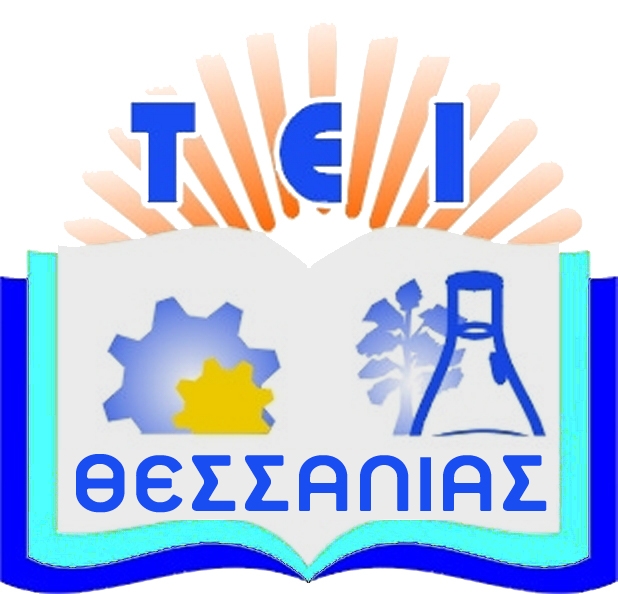 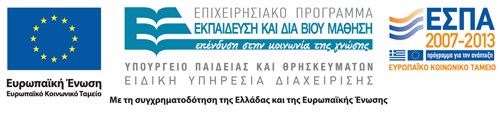 ΕΛΛΗΝΙΚΗ ΔΗΜΟΚΡΑΤΙΑΤΕΧΝΟΛΟΓΙΚΟ ΕΚΠΑΙΔΕΥΤΙΚΟ ΙΔΡΥΜΑ ΘΕΣΣΑΛΙΑΣΕΠΙΤΡΟΠΗ ΕΚΠΑΙΔΕΥΣΗΣ & ΕΡΕΥΝΩΝΕΥΡΩΠΑΪΚΗ ΕΝΩΣΗΕΥΡΩΠΑΪΚΗ ΕΠΙΤΡΟΠΗΕΥΡΩΠΑΪΚΟ ΚΟΙΝΩΝΙΚΟ ΤΑΜΕΙΟ ΕΠΙΧΕΙΡΗΣΙΑΚΟ ΠΡΟΓΡΑΜΜΑ ΕΚΠΑΙΔΕΥΣΗ ΚΑΙ ΔΙΑ ΒΙΟΥ ΜΑΘΗΣΗΛάρισα, 26/11/2014  Αριθμ. Πρωτ.:  4407Προς : Α.Ε.Ι. της χώραςα/αΠροσόνΒαθμολογία1αΚαθηγητής ΑΕΙ, άλλου ελληνικού Ιδρύματος εκτός του ΤΕΙ Θεσσαλίας301βΑναπληρωτής Καθηγητής ΑΕΙ, άλλου ελληνικού Ιδρύματος εκτός του ΤΕΙ Θεσσαλίας202αΕμπειρία στην αξιολόγηση πράξεων του ΕΠΕΔΒΜ402βΕμπειρία στην αξιολόγηση πράξεων άλλου επιχειρησιακού προγράμματος 253αΣυμμετοχή στο πρόγραμμα Αρχιμήδης ΙΙΙ άλλου Ιδρύματος από το ΤΕΙ Θεσσαλίας, ως Επιστημονικός Υπεύθυνος 303βΣυμμετοχή στο πρόγραμμα Αρχιμήδης ΙΙΙ άλλου Ιδρύματος από το ΤΕΙ Θεσσαλίας, ως απλό μέλος της Κύριας Ερευνητικής Ομάδας204Συμμετοχή ως Επιστημονικός Υπεύθυνος σε άλλο ερευνητικό πρόγραμμα ΕΣΠΑ20ΑΙΤΗΣΗΕΠΩΝΥΜΟ:ΟΝΟΜΑ:ΠΑΤΡΩΝΥΜΟ:ΒΑΘΜΙΔΑ:ΙΔΡΥΜΑ:ΤΜΗΜΑ:ΤΗΛΕΦΩΝΟ:e-mail: ΘΕΜΑ: Υποβολή αίτησης για ανάληψη της διενέργειας εξωτερικής αξιολόγησης της πράξης Αρχιμήδης ΙΙΙΛΑΡΙΣΑ  ……/……/2014ΠΡΟΣΕΠΙΤΡΟΠΗ ΕΚΠΑΙΔΕΥΣΗΣ ΚΑΙ ΕΡΕΥΝΩΝ Τ.Ε.Ι. ΘΕΣΣΑΛΙΑΣΠαρακαλώ όπως κάνετε δεκτή την αίτησή μου για ανάληψη της διενέργειας εξωτερικής αξιολόγησης της πράξης «ΑΡΧΙΜΗΔΗΣ ΙΙΙ– Ενίσχυση Ερευνητικών Ομάδων στο ΤΕΙ Λάρισας» (αρ. πρωτ. 4407/26-11-2014). Ο/Η ΑΙΤ………